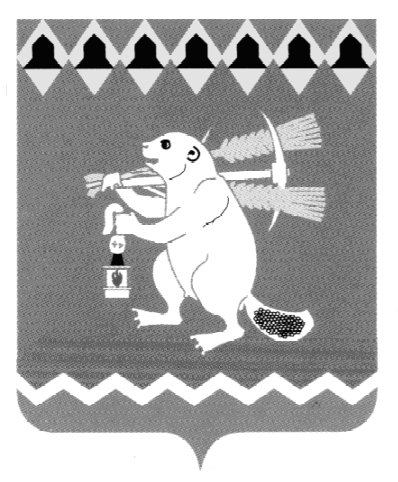 Администрация Артемовского городского округа ПОСТАНОВЛЕНИЕот   .06.2019                                                                                                   №    -ПА	Об ограничении торговли алкогольной продукцией при проведении праздничных мероприятий, посвященных Дню молодежи России В  соответствии  с Законом  Свердловской  области  от  29  октября  2013 года         № 103-ОЗ  «О регулировании отдельных отношений в сфере розничной продажи алкогольной продукции и ограничения ее потребления  на  территории  Свердловской области»,  постановлением  Правительства  Свердловской  области  от  30.05.2003  № 333–ПП «О мерах по обеспечению общественного порядка и безопасности при проведении на территории Свердловской области мероприятий с массовым пребыванием людей», руководствуясь статьями 30, 31 Устава Артемовского городского округа,ПОСТАНОВЛЯЮ:1. Не осуществлять розничную продажу спиртных, слабоалкогольных напитков и пива во время проведения 29 июня 2019 года мероприятий, посвященных Дню молодежи России, на стадионе «Машиностроитель» в городе Артемовском с 11.00 до 23.00 часов в следующих объектах торговли и общественного питания:- магазине «Пятерка» (г. Артемовский, ул. Ленина, 3);- магазине «Монетка» (г. Артемовский, ул. Ленина, 3А);- магазине «Магнит» (г. Артемовский, ул. Гагарина, 1А);- магазине «Минимаркет» (г. Артемовский, ул. Гагарина, 1А);- магазине «Магнит» (г. Артемовский, ул. Ленина, 56);- магазине «Пятерочка» (г. Артемовский, ул. Ленина 2Б);- магазине «Красное и белое» (г. Артемовский, ул. Ленина, 2);- магазине «Красное и белое» (г. Артемовский, ул. Мира, 1);- магазине «Монетка» (г. Артемовский, ул. Гагарина, 17А);- магазине «Пятерочка» (г. Артемовский, ул. Гагарина, 4);- магазине «Орбита» (г. Артемовский, ул. Гагарина, 15);- магазине «Пивной бочонок» (г. Артемовский, ул.Гагарина, 17, ул.Ленина 2Б).2. Руководителям предприятий торговли и общественного питания, принимающих участие в обслуживании мероприятий 29 июня 2019 года на стадионе «Машиностроитель» в городе Артемовском, не осуществлять розничную продажу спиртных, слабоалкогольных напитков и пива с 11.00 до 23.00 часов.3. Постановление опубликовать в газете «Артемовский рабочий» и разместить на официальном сайте Артемовского городского округа в информационно-телекоммуникационной сети «Интернет».4. Контроль  за исполнением  постановления  возложить  на  первого заместителя   главы  Администрации  Артемовского  городского  округа Черемных Н.А.Глава Артемовского городского округа				         А.В. Самочернов